HMS Services, a. s.  
Na Rinzlochvyzvaná architektonická súťaž
Súťažné podmienky pre vyzvanú súťaž návrhov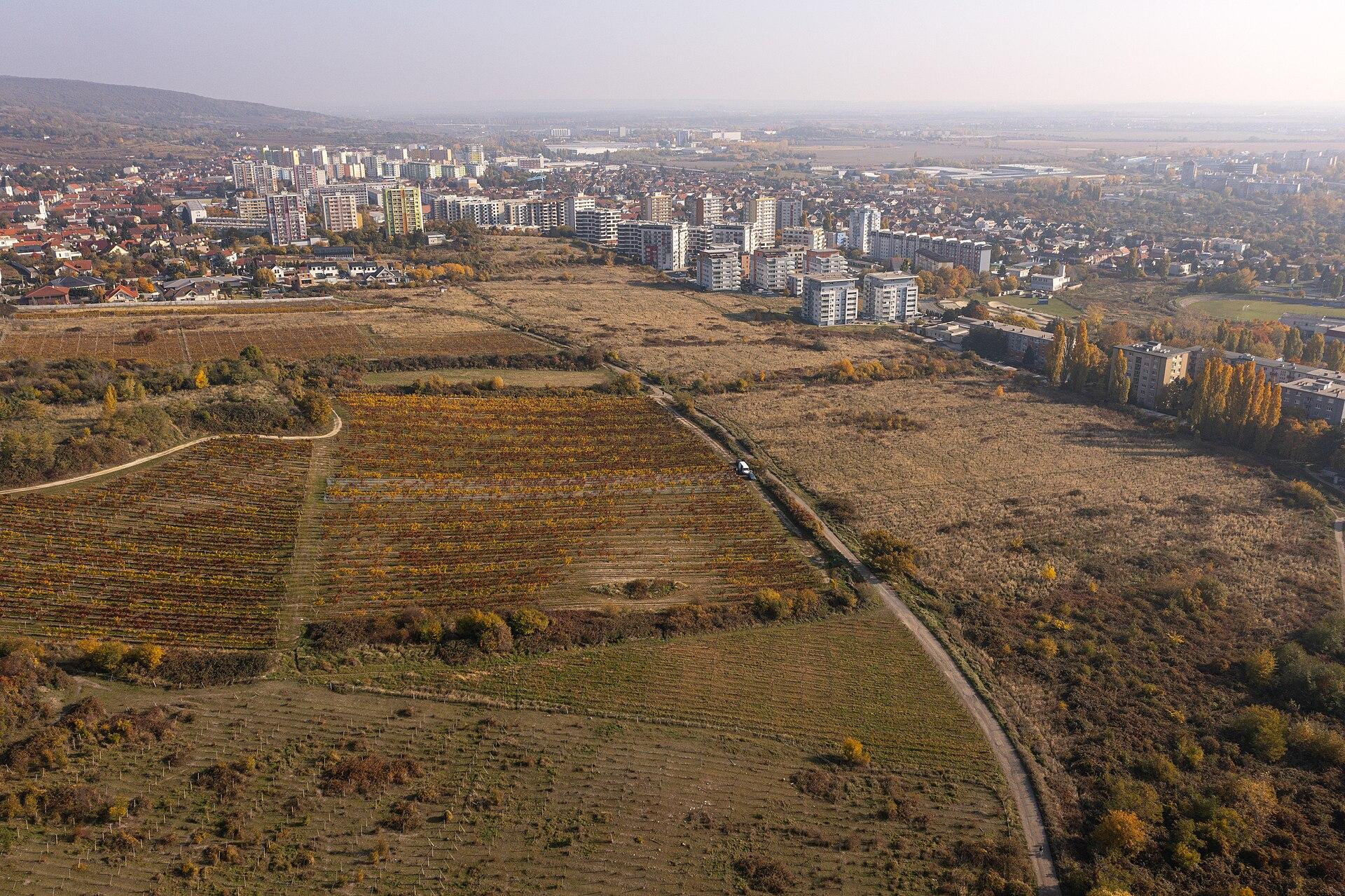 Postup tejto súťaže návrhov, ktorý nie je osobitne upravený týmito súťažnými podmienkami, sa riadi príslušnými ustanoveniami zákona č. 40/1964 Zb. Občiansky zákonník v zn. n. p. (ďalej „Občiansky zákonník“) a Súťažným poriadkom Slovenskej komory architektov v znení jeho dodatkov (ďalej „SP SKA“)kontaktný bod: narinzloch@gmail.comPripravené pre: HMS Services, a. s.Autor: Mgr. art. Martin Zaiček, PhD. spracovateľ súťažných podmienok a sekretár súťažeV Bratislave dňa 15.4.2024Preambula: Víziou spoločnosti HMS Services, a.s. je premena brownfieldu bývalých vinohradov a priľahlých opustených plôch v lokalite Rinzle na obytný súborov ako súčasť rozvíjajúceho sa územia s viacerými nezávisle developovanými projektami s funkciami bývania a občianskej vybavenosti s kvalitným krajinárskym riešením medzi-priestorov.V minulosti bolo toto územie tradične využívané ako vinohrady na čo odkazuje aj názov lokality Rinzle pomenovanej podľa prevládajúcej pestovanej odrody. Od 70. rokov 20. storočia sa však predmetné územie postupne zapĺňalo hromadnou výstavbou bytových domov na prirodzenej spojnici územia Krasňan a historickej Rače. Územie je stavebne intenzifikované predovšetkým v posledných rokoch, kedy pribudli v území viaceré realizované projekty. Projekt spoločnosti HMS Services a.s., je posledným pripravovaným projektom v území nachádzajúcim sa v susedstve ako starších bytových súborov, tak aj ďalších aktuálne rozostavaných a pripravovaných. Vyčlenené územie súčasne hraničí s nízkopodlažnou zástavbou ako aj intaktnými vinohradmi, čím sa napĺňa predpoklad primárnej ambície projektu - vytvoriť polyfunkčný bytový komplex, ktorý prepojí, zjednotí a zhodnotí dané územie. Vyhlasovateľ považuje pre tento zámer za podstatné témy, ktoré vychádzajú z jeho vízie a zo špecifík územia:homogenizácia mestskej štruktúry Rinzlezavŕšenie rozvojovej lokality Rinzleblízkosť pôvodných viníc a nízkopodlažnej zástavby rodinných domov prepojenie peších trás v osi severozápad a juhovýchod dôraz na ekologické aspekty:kvalitné koncepčné architektonické riešenie,automobilová doprava na povrchu v nevyhnutnom rozsahu iba v okrajových častiach územia, napojenie na sieť regionálnych cyklotrás v dotyku územia,použitie opatrení reagujúcich na zmenu klímy,hospodárenie s dažďovou vodou,použitie technológií šetriacich energiu,progresívne riešenie odpadového hospodárstva,použitie materiálov s nízkou emisnou stopou,obnova narušenej biodiverzity.Obsah 
Preambula	1. Identifikácia vyhlasovateľa	2. Opis predmetu a účelu súťaže návrhov	3. Druh súťaže	4. Okruh účastníkov5. Komunikácia	6. Požiadavky na obsah, rozsah a formu návrhu	7. Spôsob predkladania návrhov	8. Lehoty	9. Porota	10. Spôsob hodnotenia predložených návrhov	11. Režijné odmeny	12. Postup po ukončení súťaže	13. Ďalšie informácie/ustanovenia	14. Zoznam príloh a súťažných pomôcok	1. Identifikácia vyhlasovateľa	1.1 Vyhlasovateľ súťaže a spracovateľ súťažného zadania	HMS Services, a. s.
 adresa: Vysokoškolákov 8556/33B 010 08 ŽilinaIČO 52528898DIČ 2121072690IČ DPH SK2121072690

Predstavenstvo:Ing. Rastislav Nowak, predseda predstavenstva
 BC. Rudolf Skokan, podpredseda predstavenstvaweb vyhlasovateľa: 1.2 Spracovateľ súťažných podmienok	Mgr. art. Martin Zaiček, PhD.
 +00421 948 33 27 08 (WhatsApp)martin.zaicek@gmail.com
2. Opis predmetu a účelu súťaže návrhov	2.1 Názov súťažeNa Rinzloch
2.2 Predmet súťažePredmetom súťaže je návrh architektonického riešenia moderne koncipovanej zóny bývania a občianskej vybavenosti Riešené územie sa nachádza v mestskej časti Rača v katastrálnom území Rača v lokalite Rinzle. Transformácia zóny sa predpokladá v rozsahu navrhovanej zmeny Územného plánu hlavného mesta SR Bratislava a v intenciách Zadania. Od súťaže sa očakáva, že prinesie konzistentný návrh územia, v ktorom budú:harmonicky skĺbené požiadavky vyhlasovateľa a verejného záujmu,kvalitne navrhnuté verejné priestranstvá a krajinárske úpravy,kultivovaná a nákladovo efektívna architektúra,
 dôsledné riešenia dispozícií bytov a priestorov občianskej vybavenosti
 šetrná a environmentálne priaznivá dlhodobá prevádzka,

 Ďalej je možné definovať ciele: urbanisticky uzavrieť a zhodnotiť územiedoplniť vo vymedzenej miere občiansku vybavenosť zvýšiť kvalitu medzi-blokových priestorov na vysokej krajinárskej úrovni, čo vykompenzuje absenciu pobytových plôch existujúcich blokov v okolí, rozvinúť rekreačný potenciál bloku. projekt prepojí vnútorne priestory pre peší prechod obytnou zónou zo smeru sever-juh a hlavne západ-východ z vinohradov smerom k hlavnej ceste. projekt vytvorí maximálne efektívne množstvo bytových jednotiek v zmysle ÚPI.dopravne riešiť územie tak, aby ochránilo stabilizované územia a chránené koridory cyklistickej dopravy medzinárodného významu Súťažné návrhy budú spracované v takej miere detailu, aby z nich boli čitateľné architektonické riešenia navrhovaných bytových objektov, riešenie verejných priestranstiev a medzi-blokov a základné prevádzkové a dispozičné riešenie objektov.
2.3 Účel súťažeÚčelom súťaže je nájsť partnera, ktorého návrh spomedzi predložených návrhov najlepšie vyrieši požiadavky zadania.
2.4 Schválenie súťažných podmienokTieto súťažné podmienky boli prejednané a schválené porotou.Na žiadosť Vyhlasovateľa Slovenská komora architektov dňa 15. 04. 2024 vyjadrila súlad týchto súťažných podmienok s uplatniteľnými článkami Súťažného poriadku Slovenskej komory architektov a súlad s dobrou praxou architektonických súťaží.Súťažné podmienky boli vzané na vedomie porotou súťaže a overené Slovenskou komorou architektov pod číslom KA-307/20243. Druh súťažepodľa predmetu architektonicko-urbanistická,podľa účelu projektová,podľa okruhu účastníkov vyzvaná,podľa počtu kôl jednokolová.3.1 Stanovenie hodnoty zákazkyPredpokladaná hodnota zákazky pre nasledujúce služby architekta: dopracovanie architektonicko-urbanistickej štúdie AUŠ, projektová dokumentácia pre územné rozhodnutie DÚR, projektová dokumentácia pre stavebné povolenie DSP a dokumentácia pre realizáciu stavby DRS je stanovená vo výške: 480 000€. Odmeny účastníkom 50 000€, Hodnota zákazky pri súťaži návrhov 530 000€ 4. Okruh účastníkov	4.1 Spôsobilosť účastníkovÚčastníkom môže byť iba subjekt - fyzická alebo právnická osoba, ktorý má oprávnenie na výkon podnikania predstavujúceho činnosť uvedenú v §4 zák. č. 138/1992 Zb. o autorizovaných architektoch a autorizovaných stavebných inžinieroch v platnom znení alebo podľa ekvivalentnej právnej úpravy platnej v mieste sídla, mieste podnikania, alebo mieste inej adresy účastníka. Vyhlasovateľ odporúča účastníkovi, aby v riešiteľskom súťažnom kolektíve disponoval aspoň týmito odborne spôsobilými osobami: autorizovaný krajinný architekt v zmysle §4a ZAA alebo ekvivalentnej právnej úpravy platnej v mieste sídla, mieste podnikania, alebo mieste inej adresy účastníka. Autorizovaný dopravný inžinier v zmysle §5 ods. 1 písm. 2 ZAA v kategórii 2-1 - dopravné stavby, alebo v podkategórií 4-21 alebo ekvivalentnej právnej úpravy platnej v mieste sídla, mieste podnikania, alebo mieste inej adresy účastníka.4.2 vyzvaní účastníciVyzvaní účastníci boli vybraní spomedzi širšieho okruhu domácich architektonických ateliérov, ktoré svojimi predchádzajúcimi prácami a účasťami v architektonických súťžiach preukázali, že spĺňajú požiadavky na odbornú spôsobilosť potrebnú na dodanie požadovanej služby v požadovanej kvalite a rozsahu, majú schopnosť vytvoriť kvalitný architektonický návrh spočívajúci na zodpovednom ekonomickom a environmentálnom riešení zadania v rámci požadovaných bytových typológií. Účastníkom môže byť iba subjekt, ktorý bol vyzvaný vyhlasovateľom k účasti v súťaži. Vyzvaný účastník túto účasť, aj súhlas so súťažnými podmienkami, potvrdzuje vyhlasovateľovi pred vyhlásením súťaže.  Pre predmet súťaže boli vyzvaní nasledovní 5 účastníci:4.3.MDA - Michal Diviš ArchitektiArchitektúra a projekcia s dôrazom na tvarové, materiálové, ekonomické a technologické zásady tvorby nízkoenergetických (NED) a pasívnych (PD) domov.Office:
 EUROPALACEVysokoškolákov 33/B010 08 ŽilinaIČO: 36440191DIČ: 2022140494IČDPH: SK2022140494+421 911 698 331mda@mda.sk
 https://mda.sk/atelier4.4. MOROCZTACOVSKYArchitektonické štúdio dnes predstavuje komplexné zaistenie projektových prác v oblasti architektúry, urbanizmu, interiérového dizajnu a stavebného manažmentu.
 Office:
 Jakubovo nám. 4
 811 09 Bratislava
 IČO: 46 395 881
 DIČ: 202 344 7228
 IC DPH: SK 202 344 7228
 Ing. arch. Adrian Mórocz
 +421 903 43 06 47Ing. arch. Michal Tačovský
 +421 907 66 22 55
 info@morocztacovsky.skhttps://www.morocztacovsky.sk
4.5. ôPracujú na situáciách, kde môžeme vstúpiť do už existujúceho prostredia a vytvárať novú vrstvu, ktorá komunikuje s tými predošlými. ô je laureátom ceny CE ZA AR a FÉNIX Pamiatka roka.  Office: Tolstého 7
 811 06 Bratislava, SRa Kupecká 16
 949 01 Nitra, SRIČO: 51027925
 DIČ: 2120563390
 IČ DPH: SK2120563390
 kvitkovsky@oatelier.sk
 +421 911 568 625
 https://oatelier.sk/
4.6. PantographPri navrhovaní zohľadňujeme lokálny, regionálny a globálny kontext, vytvárajúc hodnoty nad rámec klientského zadania. Všetky práce Pantographu sú známe holistickým prístupom k hľadaniu riešení a schopnosťou navrhovať s vysokou mierou detailu. Ateliér je laureátom ceny CE ZA AROffice:Strážnická 2, 811 08
 BratislavaIČO: 47229667
 DIČ: 2023836100
 IČ DPH: SK2023836100
 +421 910 977 837
 pantograph@pantograph.sk
 https://www.pantograph.sk/
4. 7.WHAT?
 Mladé architektonické full-scale štúdio. Ppracuje na rôznych zadaniach od mierky interiéru po urbanizmus.
  Office:
 Kozia 26
 811 03, Bratislava – Staré Mesto
 IČO: 50325914DIČ: 2120288720IČ DPH: SK2120288720
 office@what.sk
 +421 904 353 9384.8. Nesplnenie podmienok účasti v súťaži Vyhlasovateľ vylúči účastníka, ak: a)  nesplnil podmienky účasti, b)  predložil neplatné doklady; neplatnými dokladmi sú doklady, ktorým uplynula lehota platnosti, c)  poskytol informácie alebo doklady, ktoré sú nepravdivé alebo pozmenené tak, že nezodpovedajú skutočnosti a majú vplyv na vyhodnotenie splnenia podmienok účasti alebo výber účastníkov, d)  pokúsil sa neoprávnene ovplyvniť postup súťaže,e)  pokúsil sa získať dôverné informácie, ktoré by mu poskytli neoprávnenú výhodu, f)  nepredložil po písomnej žiadosti vysvetlenie alebo doplnenie predložených dokladov v určenej  lehote, ak vyhlasovateľ̌ vyzve na vysvetlenie doplnenie predloženého dokladu účastníka, z ktorého overovateľ̌ návrhov nevie jednoznačne posúdiť jeho platnosť̌ alebo splnenie podmienky účasti 5. Komunikácia	
5.1.Jazyk Všetky materiály, ktoré poskytuje účastníkom vyhlasovateľ, budú v slovenskom jazyku.Komunikácia medzi vyhlasovateľom a účastníkmi sa bude uskutočňovať v slovenskom jazyku.Súťažné návrhy a prezentácie účastníkov budú rovnako v slovenskom jazyku. Rokovanie poroty bude vedené v slovenskom jazyku.
 5.2.Oznámenie o vyhlásení súťaže
 Vyhlasovateľ vyhlási súťaž zaslaním písomného oznámenia všetkým účastníkom z menovaného okruhu účastníkov. Súčasne vyhlasovateľ zašle oznámenie o vyhlásení súťaže Slovenskej komore architektov.
5.3. Komunikácia v priebehu súťažeÚčastník môže požiadať o vysvetlenie informácií, ktoré sú uvedené v Súťažných podmienkach a pomôckach, výhradne prostredníctvom kontaktného e-mailu súťaže narinzloch@gmail.com. Každá otázka účastníka bude anonymizovaná. Ak bude mať otázka administratívny charakter, zodpovie ju priamo sekretár. Ak bude otázka smerovať k vysvetlovaniu zadania, návrh odpovede pripraví vyhlasovateľ, následne ju sekretár pošle celej porote, ktorá bude mať možnosť vyjadriť sa k nej. Konečné znenie odpovede schvaľuje predseda poroty. Všetky anonymizované otázky a vysvetlenia budú zaslané emailom rovnako všetkým účastníkom a porote. 5.4 ZápisniceZo stretnutí poroty vedie sekretár zápisnice. Po spracovaní bude zápisnica poslaná porote, ktorá má možnosť vyjadriť sa k nej a následne ju odsúhlasiť. Zápisnice z úvodných stretnutí poroty sa považujú za interný materiál, preto nebudú zverejnené. Zápisnica z hodnotiaceho zasadnutia poroty bude spracovaná podľa  bodov 5 až 8 článku 11 Súťažného poriadku Slovenskej komory architektov. Zápisnica z hodnotiaceho zasadnutia poroty bude zverejnená.

5.5. Oznámenie výsledkov súťažeVyhlasovateľ oznámi účastníkom výsledok súťaže zaslaním e-mailu obsahujúceho zápisnicu. Zápisnicu s výsledkom súťaže zašle vyhlasovateľ aj Slovenskej komore architektov. 6. Požiadavky na obsah, rozsah a formu návrhu
Požiadavky obsahového charakteru na súťažný návrh sú definované v Prílohe č. 1: "Zadanie". Účastník je vo svojom návrhu povinný dodržať najmä požiadavky Zadania, ktoré sú označené ako rozhodujúce. Návrh bude považovaný za kompletný v prípade, ak bude prijatý v nasledujúcom rozsahu a forme:6.1  Grafická časť návrhuSúťažný návrh bude prezentovaný na maximálne 3 paneloch s rozmermi 700 mm x 1 000 mm, s orientáciou na výšku. Panely budú usporiadané podľa predlohy, ktorá je k dispozícii ako súťažná pomôcka č. 4: “Rozvrhnutie súťažných panelov“:okraj výkresu 15 mm z každej strany,prázdny štvorček s rozmermi 3 cm x 3 cm v dolnom pravom rohu, formát musí byť v strede dole označený názvom súťaže “ Na Rinzloch - HMS Services” a poradovým číslom výkresu, font: Helvetica neue regularseverka musí byť vždy, na každom výkrese, orientovaná rovnako - smerom hore po výške formátu.Obsah panelov:Panel 1a) Širšie vzťahy (usporiadanie územia a funkčných väzieb na širšie okolie a mesto), M 1: 5 000.b) Komplexné urbanistické riešenie vyjadrujúce navrhované  hmotovo - priestorové usporiadanie zóny, M 1: 1 000 s vyznačením podlažnosti objektov.c) Charakteristický pohľad - zákresová vizualizácia z perspektívy človeka do územia vnútrobloku.  d) prezentácia vo forme podľa vlastného uváženia účastníka (diagram, schéma), ktorá bude prezentovať ideový koncept, prípadne energetiku návrhu vo vzťahu k zeleným a modrým investíciám. Investor zvažuje etapizáciu výstavby na I. a II. etapu. Panel širších vzťahov by mal prezentovať priestorové rozloženie prípadnej etapizácie. 
Vítaná je prezentácia z nasledujúcich hľadísk:dopravné napojenie - cestná individuálna a hromadná doprava, pešia a cyklistická doprava,verejné priestory - hierarchizácia, organizácia, zeleň,funkčno-prevádzkové usporiadanie,výšková profilácia riešeného územia v nadväznosti na okolie,krajinárske riešenie územia a jeho napojenie na krajinu a okolitú prostredie stabilizovanej zástavbyPanel 2a) Pôdorys 1. N.P.Riešenie rozloženia funkcií bývania, občianskej vybavenosti, dopravy, spevnených plôch a plôch zelene v úrovni parteru. M 1: 500.b) Typické podlažie navrhovaných objektov bytovej funkcie  Riešenie rozloženia funkcií bývania, občianskej vybavenosti v úrovni typického podlažia a funkčného využitia. vyjadrenie funkcií je záväzné podľa súťažnej pomôcky č. 04 Rozvrhnutie súťažných panelov, M 1: 500.c) Pôdorys 1.PP.Princípy dopravného riešenia a dopravných väzieb (dopravná obsluha, prevádzka, peší a cyklistický pohyb, situovanie plôch a kapacít statickej dopravy a i.), M 1: 500.d) priečny a pozdĺžny rez zónou, M: 1:500e) Energetický a ekologický koncept fungovania riešeného územia (zeleň, hospodárenie s vodou a energiou a pod.).b) Architektonické riešenie vybranej časti dominantného verejného priestoru/námestia, resp. parku s dôrazom na prepojenia bytovej funkcie a občianskej vybavenosti. Panel 3 (voliteľný)a) Ďalšia prezentácia a dokumentovanie návrhu vo forme podľa vlastného uváženia účastníka. Vítaná je prezentácia riešenia verejných priestranstiev, doloženie funkčných kapacít návrhu, architektonické riešenie hmôt, verejný priestor, rozvinuté pohľady stavebných blokov, strešná krajina, priestorové zobrazenie, mobiliár, umiestnenie umeleckého diela alebo priestorového akcentu-atraktoru, povrchy, detaily a pod.) v mierke podľa úvahy účastníka.Predpísaný obsah pre rozloženie jednotlivých panelov je indikatívny a môže byť v malej obmene presúvaný vzhľadom na rozsah autorskej prezentácie. Okrem panelov účastník prezentuje návrh aj prostredníctvom prezentácie, kde rozsah a obsah nie sú predpísané a môžu byť doplnené. Panely prezentujú návrh vo svojej podstate pre účely hodnotenia návrhov a následnej prezentácie výsledkov súťaže odbornej verejnosti. 6.2  Textová časť návrhukrátka anotácia v rozsahu max 1 800 znakov (1NS) vo formáte A4,filozoficko-koncepčné východiská návrhu v rozsahu podľa vlastného uváženia účastníka,navrhované kapacity zapracované do podkladu v pomôcke č.XAk by účastníkovi nepostačoval priestor výkresov pre textové vyjadrenie zámeru návrhu, môže doplniť textovú časť ako samostatnú prílohu na formáte A4 alebo uviesť v rámci prezentácie. 6.3 PrezentáciaSúbor PDF formátu A3 s rozlíšením 300 DPI (bodov na palec) orientovaný na ležato v grafickom  spracovaní podľa uváženia účastníka. Vyhradený čas na prezentáciu je striktne 30min.  6.4  Dokladová časťVyplnená Príloha č. 2: “Vyhlásenie účastníka a autorov (vzor)”, ktorú účastník doručí fyzicky a tiež digitálne. 6.5  Cenová ponukaÚčastník predloží v uzavretej nepriehľadnej obálke cenovú ponuku. Na obálke bude uvedený nápis „Cenová ponuka a riešiteľský tím – NEOTVÁRAŤ“.Cenová ponuka bude stanovená pre tieto výkony:a. dopracovanie súťažného návrhu do podoby architektonicko-urbanistickej štúdie na základe odporúčaní poroty, požiadaviek vyhlasovateľa,prípadných požiadaviek Magistrátu Hlavného mesta SR Bratislavy a prípadných požiadaviek Mestskej časti Bratislava - Nové mesto. b. dokumentáciu pre územné rozhodnutie (ďalej “DÚR”)c. dokumentáciu pre stavebné povolenie (ďalej “DSP”)
d. dokumentáciu pre realizáciu stavby (ďalej “DRS”)e. dohľad architekta nad realizáciou stavbyPoskytnutie výhradnej licencie na použitie diela s možnosťou udelenia sublicencie, bude zahrnuté v cene výkonov a) až d). V prípade uplatnenie licencie pre ďalšie stupne bude kompenzované odmenou definovanou ako hodnota 7% z hodnoty neuplatených služieb z každého stupňa.   V obálke bude vložený aj dokument, v ktorom bude uvedené, v akom zložení bude pracovať riešiteľský tím vrátane preferencie poskytovaných subdodávok pri vypracovávaní štúdie, DÚR, DSP a DRS. Obsah cenovej ponuky nebude mať vplyv na hodnotenie návrhov v rámci súťaže návrhov.7. Spôsob predkladania návrhov
Účastník môže predložený návrh doplniť, zmeniť alebo vziať späť do uplynutia lehoty na predkladanie návrhov. Po uplynutí lehoty na predloženie návrhov predložený návrh nie je možné doplniť alebo zmeniť. V rámci lehoty na predloženie návrhov musia byť včas odovzdané obidve časti (fyzická aj elektronická). V prípade, ak sa tak nestane, bude návrh považovaný za nekompletný a nebude prijatý do hodnotenia. Účastník môže predložiť iba jeden návrh. Predloženie viacerých návrhov alebo variantných riešení sa neumožňuje.Návrhy budú prezentované ako neanonymné. Preto na obale aj na samotných výkresoch budú uvedené identifikátory (obchodné meno, adresa, kontakty a logo) účastníka, prípadne autorov diela v súlade s grafickou predlohou v zozname súťažných pomôcok.návrh sa odovzdávaná vo fyzickej podobeNávrh bude odovzdaný vo fyzickej podobe v tomto rozsahu:grafická časť (min. 3 panely 700 mm x 1000 mm, na KAPA doske s hrúbkou 5 mm),textová časť (ak nie je súčasťou panelov),dokladová časť,cenová ponukaFyzickú časť návrhu možno odovzdať v ktorýkoľvek pracovný deň v dobe medzi 9:00 a 15:00 a v konečný deň lehoty na odovzdanie od 9:00 do 14:00 na adrese vyhlasovateľa: HMS Services, a.s., Obchodná ulica 42, 811 06 Bratislava, do rúk kontaktnej osoby za Vyhlasovateľa (Ing. Marek Jeney.), prípadne podaním na poštovú prepravu na adresu: HMS Services, a.s., Obchodná ulica 42, 811 06 Bratislava. Návrh sa považuje za predložený včas, ak bol podaný na odoslanie poštou/kuriérom v lehote na predloženie návrhov. Za doručený návrh fyzicky sa považuje najneskoršie doručenie fyzicky na adrese vyhlasovateľa v termíne určenom týmito súťažnými podmienkami. Fyzická časť návrhu bude odovzdaná v zakrytej obálke (panely, dokumenty)
Poradie v akom bude účastník prezentovať svoj návrh bude určené na základe poradia odovzdania návrhu. Účastníkom, ktorí odovzdajú fyzické časti svojich návrhov prostredníctvom poštovej prepravy/kuriéra, bude poradie určené na základe doručenia na adresu vyhlasovateľa. Výsledné poradie aj ďalšími inštrukciami k prezentácí zašle vyhlasovateľ všetkým účastníkom prostredníctvom e-mailu narinzloch@gmail.com. Návrh sa dovzdávaná súčasne v elektronickej podobe zaslaním na email narinzloch@gmail.com. V prípade väčších dát je možné použiť služby wetransfer, zasielkovňa a pod. Návrh bude odovzdaný v elektronickej podobe v tomto rozsahu:grafická časť vo formáte PDF ako jeden súbor obsahujúci všetkých max. 3 požadovaných formátov 700 mm x 1000 mm s rozlíšením 300 DPI (bodov na palec),textová časť vo formáte DOC,dokladová časť vo formáte PDF,Elektronickú časť návrhu účastník odovzdá prostredníctvom kontaktného emailu súťaže narinzloch@gmail.com  v lehote na predloženie návrhov. Návrh sa považuje za predložený včas, ak bol doručený vyhlasovateľovi pred uplynutím lehoty na predkladanie návrhov. S ohľadom na možné chyby siete účastníkom odporúčame, aby návrhy nepodávali na poslednú chvíľu, ale aby si ponechali primeranú časovú rezervu.8. LehotyDátum úvodného zasadnutia poroty:		27. 03. 2024Dátum vyhlásenia súťaže:				15. 04. 2024, 12:00Dátum obhliadky lokality súťaže:			24.4. 2024 13:00 a 26.04.2024 o 13:00Dátum na zaslanie MID-Term prezentácie 		20.5.2024 dátum MID-term prezentácie:           			24.5.2024    Lehota na vysvetľovanie súťažných podmienok:	do 20. 06. 2024Lehota na predloženie návrhov:			do 26. 06. 2024, 15:00 (v prípade zaslania poštou je rozhodujúci čas podania do prepravy)Lehota na overenie návrhov:			do 27. 06. 2024Dátum hodnotiaceho zasadnutia poroty - prezentácie návrhov účastníkmi:  28. 06. 2024 od 9:00Dátum zverejnenia výsledkov a návrhov:		do 2 týždňov od určenia výsledkov súťažeLehota na vyplatenie cien a odmien účastníkom:	do 30. 07. 2024Predpokladaný dátum verejnej prezentácie súťaže:	08/2024 až 12/2024Vyhlasovateľ odporúča účastníkom absolvovať spoločnú obhliadku riešeného územia v stanovenom termíne, so začiatkom na mieste XY. Účasť je dobrovoľná. Prípadná neúčasť nebude mať vplyv na hodnotenie návrhov. V prípade, že na termín obhliadky areálu bude v predpovedi počasia hlásené zlé počasie, bude obhliadka areálu preložená na iný termín, o ktorom budú všetci účastníci vopred informovaní. 9. Porota
Počet riadnych členov poroty je 5, hlasovacie kvórum je 5. Porota je uznášaniaschopná́, ak je prítomný́ plný́ počet hlasovacieho kvóra (5). Porota rozhoduje nadpolovičnou väčšinou hlasov kvóra.Na zasadnutiach poroty sa zúčastňujú všetci riadni členovia a všetci náhradníci. Náhradníci majú poradný hlas. Ak nie je prítomný riadny člen poroty, stáva sa náhradník riadnym členom s plnohodnotným hlasom. Porota má predsedu, ktorého si zvolila spomedzi riadnych členov na jej úvodnom zasadnutí. Členovia poroty, experti poroty, sekretár, ani overovatelia sa nesmú podieľať na spracovaní súťažného návrhu. V prípade, ak by takáto situácia nastala, bude považovaná za konflikt záujmov. Pri takomto zistení je daná osoba povinná túto skutočnosť ihneď oznámiť sekretárovi a predsedníčke poroty.
Riadni členovia porotyNezávislí na vyhlasovateľovi:Ing. arch. Ilja Skoček, autorizovaný architekt SKAIng. arch. Katarína Fejo, PhD., autorizovaná architektka SKA, predsedníčka porotyIng. arch. Adam Lukačovič, autorizovaný architekt SKA Závislí na vyhlasovateľovi:   	Ing. Rastislav Nowak, predseda predstavenstvaBC. Rudolf Skokan, podpredseda predstavenstvaNáhradník poroty nezávislí na vyhlasovateľovi:Ing. arch. Matej Honč, autorizovaný architekt SKANáhradník poroty závislý na vyhlasovateľovi:Mgr. art. Martin Zaiček, PhD.Experti porotyzástupca MČ Rača Porota môže prizvať aj ďalších expertov na špecifické odborné posúdenie jednej alebo viacerých oblastí hodnotenia návrhov.  SekretárMgr. art. Martin Zaiček, PhD. Overovateľ návrhovIng. Marek Jeney - za vyhlasovateľa Kontaktná osoba za VyhlasovateľaMgr. art. Martin Zaiček, PhD. (komunikácia výhradne prostredníctvom emailu: narinzloch@gmail.comV prípade, ak by niektorí vyššie menovaný expert poroty / sekretár / overovateľ / kontaktná osoba za vyhlasovateľa kvôli nepredvídateľným dôvodom z titulu vyššej moci nemohol plniť svoju úlohu, bude nahradený inou ekvivalentne kvalifikovanou osobou.10. Spôsob hodnotenia predložených návrhov
10.1 MID-TermPred samotným hodnotiacim stretnutím poroty bude pre účastníkov povinný MID-Term prezentácia pred porotou. V rámci MID-Term od-prezentuje účastník porote rozpracovaný návrh. Poradie účastníkov bude vopred oznámené v abecednom poradí s vopred oznámeným časovaním prezentácie. Porota nebude prezentujúcemu účastníkovi klásť otázky, ktoré by vychádzali zo znalosti návrhov prezentovaných predchádzajúcimi účastníkmi. Čas vyhradený na prezentáciu a diskusiu bude stanovený jednotne 30 minút na každého účastníka + 15min diskusia. Počas MID-Term môže účastník požiadať vyhlasovateľa o poskytnutie dodatočných špecifikácií potrebných k vypracovaniu finálneho riešenia. Účastníci obdržia spätnú väzbu od poroty súťaže a vhodnosti autorského zámeru vo vzťahu k naplneniu cieľov súťaže. Všetci účastníci budú v lehote 2 dní prostredníctvom sekretára informovaní o odporúčaniach a prípadných špecifikáciách v spoločnom komuniké.

prezentácia základného komnceptu. Na Mid-Term je možné prezentovať aj možnosti variantných riešení, miery intenzity zastavanosti a pod. pričom výsledkom MID-Term prezentácie a konzultácie bude odporúčanie na zvolenie vhodného variantu pre finálne dopracovanie. Na Mid- term sa neprezentujú predpísané formáty panelov avšak iba digitálna prezentáica. 
10.2 OverovanieSúťažné návrhy budú po prijatí preskúmané overovateľom za účelom preverenia, či spĺňajú požiadavky formulované v týchto súťažných podmienkach. Výsledky svojich zistení overovateľ písomne zaznamená. Overovateľ nebude skúmať, či a ako návrhy spĺňajú požiadavky formulované v zadaní - toto posúdenie pripadá v rámci hodnotenia na porotu, a expertov poroty.

 10.3 Príprava vyjadrení expertov porotyExpertom poroty budú sprístupnené grafické a textové časti návrhov, prípadne časti návrhov. Následne spracujú písomné vyjadrenia z hľadiska svojej expertízy, ktoré odprezentujú porote na hodnotiacom zasadnutí.
 10.4 Hodnotiace stretnutie poroty a) úvod
 Sekretár informuje porotu o doterajšom priebehu súťaže a nasledujúcom postupe.Overovateľ predstaví svoje zistenia porote a tá na základe svojho rozhodnutia vylúči z posudzovania návrhy, ktoré závažným spôsobom nesplnili požiadavky súťažných podmienok. Návrhy, ktoré splnili požiadavky súťažných podmienok porota príjme do posudzovania. Experti poroty prednesú svoje zistenia a hodnotenia súťažných návrhov v rámci ich expertízy a zodpovedia prípadné otázky poroty.
 10.5 Hodnotiace stretnutie poroty - b) prezentácieÚčastníci odprezentujú pred porotou svoje návrhy v poradí ako bol doručený. Presný časový rozpis a miesto konania prezentácií im budú oznámené sekretárom súťaže najneskôr 7 dní pred dňom prezentácií.Účastníci budú prezentovať svoj návrh, ktorý odovzdali v lehote na predloženie návrhov. Vyhlasovateľ očakáva najmä vysvetlenie nosných kvalít riešenia a poskytuje možnosť vysvetliť alebo doplniť chýbajúce informácie nad rámec požadovaného rozsahu návrhu, ktoré napomôžu pochopeniu zámerov riešiteľov.Prezentácie návrhov pred porotou sa budú konať vždy iba za prítomnosti prezentujúceho účastníka, poroty, sekretára a prípadne aj expertov poroty, podľa uváženia poroty. Účastníci nebudú navzájom vidieť svoje návrhy, prezentácie, ani nebudú prostredníctvom poroty a jej otázok a komentárov informovaní o ostatných návrhoch.Porota nebude prezentujúcemu účastníkovi klásť otázky, ktoré by vychádzali zo znalosti návrhov prezentovaných predchádzajúcimi účastníkmi. Čas vyhradený na prezentáciu a diskusiu bude stanovený jednotne 30 minút na každého účastníka + 15min diskusia. 
10.6 Hodnotiace stretnutie poroty - c) zostavenie poradia návrhovPorota pristúpi k ďalšej diskusii a hodnoteniu už bez prítomnosti účastníkov. Návrhy, ktoré boli vylúčené, nebudú hodnotené.Kritériá, na základe ktorých budú hodnotené súťažné návrhy:splnenie požiadaviek Zadania,kvalita urbanistického riešenia, kvalita riešenia vonkajších priestranstiev,kvalita architektonického riešenia funkcie bývania kvalita architektonického a krajinárskeho riešenia vnútroblokov a medzipriestorovracionalita návrhu a investičná efektivita návrhu Porota po spoločnej diskusii na základe posúdenia jej členov väčšinovým hlasovaním pridelí každému návrhu poradie. Hodnotenie prebieha v súlade s vyššie definovanými kritériami. Vyššie poradie patrí vždy návrhu, ktorý vo väčšej miere vyhovuje kritériám na hodnotenie návrhov. Víťazným návrhom súťaže návrhov sa stane návrh, ktorý sa umiestni na prvom (najvyššom) mieste v poradí hodnotenia návrhov.11.  Režijné odmeny
Každému účastníkovi, ktorého návrh bol prijatý do hodnotenia a bol prezentovaný, prináleží odmena vo výške 10 000 € bez DPH. Podmienkou vyplatenia odmeny je predloženie súťažného návrhu v rozsahu podľa čl. 6. Odmeny udelené v súťaži budú zdanené podľa platnej legislatívy účastníkom (odporúčanie postupu uplatenia daňových povinností viď Manuál súťaží SKA str. 99.)Odmeny budú účastníkom vyplatené do 30 dní od oznámenia výsledkov súťaže na základe vystavenej faktúry účastníka. Údaje k fakturácií uvedenie vyhlasovateľ v oznámení o výsledku súťaže. Pozvaní účastníci vyzvanej súťaže boli o výške paušálnej odmeny vopred informovaní a potvrdením účasti vo vyzvanej súťaži súhlasia s výškou odmeny.  12. Postup po ukončení súťaže
Vyhlasovateľ sa zaväzuje pristúpiť k rokovaniu s víťazom (víťazmi) súťaže so zámerom podpísať zmluvu, ktorej predmetom bude najmä:dopracovanie súťažného návrhu do podoby štúdie (resp. dvoch štúdií: samostatne 1.etapa a celé územie) na základe odporúčaní poroty, požiadaviek vyhlasovateľa, požiadaviek Magistrátu Hlavného mesta SR Bratislavy, požiadaviek Mestskej časti Bratislava - Nové mesto.vypracovanie DÚRvypracovanie DSPvypracovanie DRS autorský dohľad nad spracovaním inej dokumentácie a dohľad autora nad realizáciou stavby. poskytnutie výhradnej licencie s možnosťou udelenia sublicencieV prípade neúspešnosti rokovania s víťazom (víťazmi) súťaže, vyzve vyhlasovateľ k rokovaniu ďalšieho účastníka (účastníkov), ktorý sa umiestnil (umiestnili) na nasledujúcom mieste v poradí.Autorský kolektív pre dopracovanie súťažného návrhu do podoby štúdie a pre vypracovanie DÚR musí byť totožný s kolektívom, ktorý vypracoval súťažný návrh. Tento kolektív môže byť rozšírený alebo zmenený len s predchádzajúcim súhlasom vyhlasovateľa. Vyhlasovateľ upozorňuje, že zákazka môže byť zadaná len osobe oprávnenej projektovať v Slovenskej republike podľa zákona č. 138/1992 Zb. o autorizovaných architektoch a autorizovaných stavebných inžinieroch v zn. n. p. Vyhlasovateľ upozorňuje, že zákazka môže byť spracovaná len v slovenskom jazyku.13. Ďalšie informácie/ustanoveniaVšetky náklady spojené s prípravou a predložením návrhu znáša účastník bez nároku na finančnú náhradu voči vyhlasovateľovi. Vyhlasovateľ sa zaväzuje rešpektovať autorské práva autorov návrhov v súlade so zákonom č. 185/2015 Z. z. Autorský zákon v zn. n. p. (ďalej „Autorský zákon“).Účastník podaním súťažného návrhu udeľuje vyhlasovateľovi výhradný a časovo neobmedzený súhlas s použitím diela predstavujúceho súťažný návrh pre potreby súťaže, najmä na prezentačné účely súťaže návrhov formou zverejnenia na výstave, na internetovej stránke, inom médiu a v tlačenej publikácii, ako aj na bezplatnú reprodukciu zverejnením a vystavením súťažných návrhov v rámci akejkoľvek propagácie súťaže.Vyhlasovateľ je povinný zachovávať mlčanlivosť o informáciách označených ako dôverné, ktoré mu účastník poskytol; na tento účel účastník označí, ktoré skutočnosti považuje za dôverné, a ktorými môžu byť v tomto postupe výhradne iba obchodné tajomstvo, technické riešenia, predlohy, návody, výkresy, projektové dokumentácie, spôsob výpočtu jednotkových cien. Toto ustanovenie sa nevzťahuje na grafickú časť návrhu.Vyhlasovateľ oboznamuje účastníkov, že pre potreby tejto súťaže disponuje súhlasmi od poskytovateľov licencií pre všetky poskytnuté súťažné pomôcky, ktoré sa pokladajú za autorské dielo.Účastníci smú využívať súťažné pomôcky výlučne na účely vypracovania súťažného návrhu.Vyhlásenú súťaž je možné zrušiť len zo závažných dôvodov. Zrušenie súťaže bude oznámené rovnakým spôsobom, akým bola súťaž vyhlásená. V prípade zrušenia súťaže bude účastníkom, ktorí preukázateľne splnili súťažné podmienky vypracovaním súťažného návrhu, vyplatená suma maximálne do výšky sumy vyhradenej na režijnú odmenu.Súťažné návrhy (panely, prezentácia) sa po zaplatení ceny alebo režijnej odmeny stávajú majetkom vyhlasovateľa.Súhlas vyhlasovateľa, sekretára, overovateľa, súťažných porotcov a expertov poroty s podmienkami súťaže: Svojou účasťou v súťaži potvrdzujú vyhlasovateľ, sekretár súťaže, overovateľ, členovia poroty, náhradníci poroty a experti poroty, že sa oboznámili so všetkými podmienkami súťaže, a zaväzujú sa, že budú tieto súťažné podmienky dodržiavať.Súhlas účastníkov s podmienkami súťaže: Odovzdaním súťažných návrhov vyslovujú účastníci súhlas so všetkými podmienkami súťaže a s rozhodnutiami poroty, vykonanými v súlade s nimi.14. Zoznam príloh a súťažných pomôcokZoznam príloh1.         Zadanie2.         Vyhlásenie účastníka a autorov Zoznam súťažných pomôcok:Fotodokumentácia súčasného stavu (*.jpg, *.dng)Dronové zábery riešeného územia  (*.jpg)Katastrálna mapa (*.dwg) a Geodetické zameranie (*.dwg, *.txt)Rozvrhnutie súťažných panelov (*.dwg)Záväzná tabuľka kapacitných údajov (*.xlsx)ÚPI Schéma dopravného napojenia (*.dwg)Návrh zmluvy o poskytovaní služieb architekta (*.pdf)Schéma napojenia sietí voda a kanalizácia